Manchester Deaf Centre – 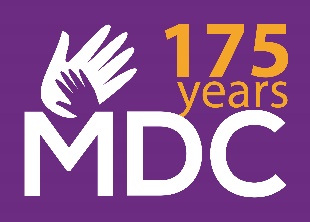 referral form for professionals For support with domestic abuse and/or safe accommodationPERSON WHO IS REFERRING CONTACT DETAILS:CLIENT DETAILS:Please email the completed referral form to: waite@manchesterdeafcentre.comIF THE PERSON YOU WORK WITH IS IN IMMEDIATE DANGER, PLEASE CONTACT THE POLICE. YOU CAN DO THIS USING THE 999 BSL app https://999bsl.co.uk/download/ Referrer’s name:Referrer’s contact details:Organisation you work for:Relationship to the client:Does the client know that you are referring them? Name:Age/DOB:Gender:DD/MM/YYYYAddress:Postcode:Email:Safe to email Y ☐    N  ☐Contact number:Safe to textY ☐    N  ☐Language(s) spokenCan they read and write English? What is their level of deafness and communication preference?Deaf BSL ☐  Deaf SSE ☐  Deaf but can’t sign ☐Hard of hearing ☐  Other ☐Do they need an interpreter?Any other communication needs?Any other disability?What type of abuse are they experiencing?Verbal ☐  Financial ☐  Emotional ☐ Physical ☐  Sexual ☐   Unsure ☐Are they experiencing domestic abuse now?Yes ☐  No ☐Do they have support from other services? Yes ☐  No ☐What support would they like to receive from Manchester Deaf Centre? Reason for referral